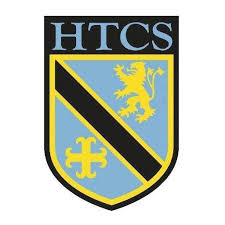 Unit: People’s Planet - Who Wants to be a Billionaire?ProgressProgressProgressKey ideasRAG Rich or Poor? - levels and patterns of wealth and development around the worldDevelopment Measures - data and indicators used to measure development and classify countriesDevelopment measures to compare a HIC with a LICUnfair TradeFair TradeInternational AidNewly Emerging Economy - Nigeria Case StudyLessonLearning FocusAssessmentKey Words1Countries around the world have differences in wealth and levels of developmentConsider our perceptions of levels of wealth and developmentChallenge our perceptions of patterns of wealth and developmentFormative questioning, Summative test, Triple Challenge, Regular Recall, ILOs.Development, Inequality, Wealth, HIC, LIC2Countries around the world have differences in wealth and levels of developmentWays to categorise countries according to their wealth and levels of developmentMeasures, data and indicators used to measure wealth and levels of development.Formative questioning, Summative test, Triple Challenge, Regular Recall, ILOs.Development, Poverty, Wealth, HIC, LIC, Development, Life Expectancy3Countries around the world have differences in wealth and levels of developmentUse development measures to compare a HIC with a LICFormative questioning, Summative test, Triple Challenge, Regular Recall, ILOs.Gross National Income, 4Countries around the world have differences in access to trade, which can affect the ability to develop the economyUnderstand barriers to tradeFormative questioning, Summative test, Triple Challenge, Regular Recall, ILOs.Trade, Fair Trade, Economy5What is Fair Trade?Fair Trade Producers & Consumers – global patternsBenefits of Fair Trade to producers and consumersFormative questioning, Summative test, Regular Recall, ILOs.Fair Trade, Producers, Consumers, Exploitation, Sustainability6What is Aid?Why do we give aid?Advantages and disadvantages of giving aidFormative questioning, Summative test, Regular Recall, ILOs.Aid, Poverty, Development Goals, Charitable Aid, Government Aid7What are NEEs?Example of a NEE: NigeriaDoes everyone benefit from economic growth in NEE’s?Formative questioning, Summative test, Triple Challenge, Regular Recall, ILOs.NEE, Gross Domestic Product, Economy, Slum